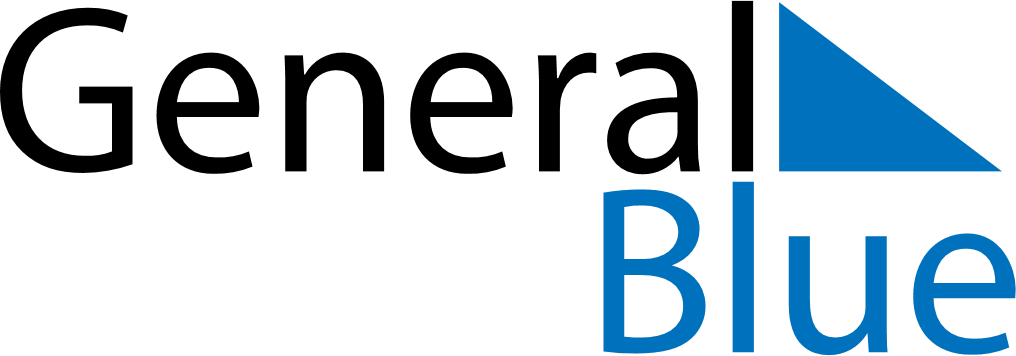 December 2019December 2019December 2019December 2019December 2019December 2019TanzaniaTanzaniaTanzaniaTanzaniaTanzaniaTanzaniaSundayMondayTuesdayWednesdayThursdayFridaySaturday1234567891011121314Independence Day1516171819202122232425262728Christmas DayChristmas Day293031NOTES